Оплата труда     Условия оплаты труда являются обязательными для включения в трудовой договор (ст.57 ТК РФ). Оплата труда работника - вознаграждение за труд в зависимости от квалификации работника, сложности, количества, качества и условий выполняемой работы, а также компенсационные выплаты (доплаты и надбавки компенсационного характера, в том числе  за работу в условиях, отклоняющихся от нормальных, работу в особых климатических условиях и на территориях, подвергшихся радиактивному загрязнению, иные выплаты компенсационного характера) и стимулирующие выплаты (доплаты и надбавки стимулирующего характера, премии и иные поощрительные выплаты).    В трудовом договоре работника необходимо зафиксировать размер тарифной ставки или оклада (должностного оклада), а также перечислить причитающиеся работнику доплаты, надбавки и поощрительные выплаты.    Тарифная ставка - фиксированный размер оплаты труда работника за выполнение нормы труда определенной сложности (квалификации) за единицу времени без учета компенсационных, стимулирующих и социальных выплат.   Оклад (должностной оклад) – фиксированный размер оплаты труда работника за исполнение трудовых (должностных) обязанностей определенной сложности за календарный месяц без учета компенсационных, стимулирующих, социальных выплат.   Дискриминация при установлении и изменении условий оплаты труда запрещена.  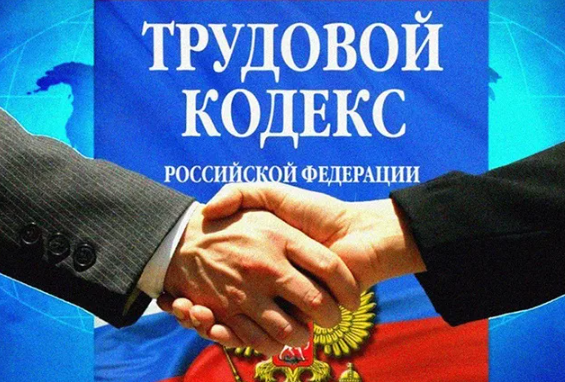 